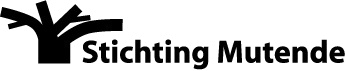       Jaarverslag 2014 Het jaar 2014 heeft veel geplande projecten van Mutende verwezenlijkt zien worden. Bestuurslid Florian Zoet is bij de projecten Agape School en Miloso langs geweest om verslag te doen van de ontwikkelingen en het verstevigen van de contacten. Hij constateerde dat deze projecten goed liepen en dat de Agape gemeenschap een toenemende verantwoordelijkheid neemt in het draaien van de school. Vanaf begin 2014 voorziet Agape school in één maaltijd per dag voor de leerlingen. Dit wordt bereid met door de overheid gedoneerde mais, soya en olie. Mutende betaalt de kosten voor het transport en de bouw van een keuken en de benodigde pannen. Het stucadoren en het afwerken van de veranda van de school is aanzienlijk gevorderd. De huidige vrijwilligersgroep liet een aanstekelijke gedrevenheid zien. Met de nieuwe informatie en beelden is een nieuwe clip over het werk van Mutende gemaakt: Agape school: De volunteers (https://www.youtube.com/watch?v=2tsLysYqBLw)Het Seed for Feed programma voor 22 weeskinderen in Miloso is onverminderd doorgegaan in 2014, waarmee deze wezen en het gezin waarin zij opgroeien zichzelf van voedsel en onderwijskostendekking kunnen voorzien.Katie Nonde heeft haar opleiding tot leerkracht afgerond en woont nu in Kitwe waar zij een betrekking heeft. Mutende heeft via enkele vaste donateurs haar opleiding kunnen bekostigen. Ook de kosten van het gala en de borg voor haar woonruimte in Kitwe konden worden gedekt. Zij is nu volledig zelfvoorzienend en ziet haar droom om bij te dragen aan het ontwikkelen van een nieuwe generatie nu verwezenlijkt.De bestuursleden Ruben en Florian konden 10 december de SISAB+ prijs van de gemeente Stichtse Vecht ter waarde van € 2000,= in ontvangst nemen voor het ingediende project “Toiletten voor Agape school” . Hiermee kan de langverwachte bouw van vier goede toiletten voor Agape School worden gerealiseerd. De bouw is gestart met behulp van de stenen die de gemeenschap voor dit doel al zelf had gebakken. Ruben en Florian kwamen vervolgens op de Maarsense radio met een interview over het project Agape School.De Agape vrijwilligers George en Mary hebben weer een jaar van hun opleiding tot leerkracht volbracht op kosten van Mutende. Laurens Mbugua is ook dit jaar weer gesteund door een kleine groep Maarsenaren voor zijn opleiding.Melody Chikoti heeft het bestuur versterkt. Het eerste doel van het bestaan van Mutende was het bekostigen van de opleidingen van de kinderen van wijlen pastor Joseph en Melanie Chikoti. Melody heeft inmiddels haar vervolgopleiding aan de HU gedaan en heeft een bestaan opgebouwd in Nederland van waaruit zij haar broer en zussen in Zambia steunt. We zijn blij dat zij zich nu in gaat zetten in het bestuur van Mutende met haar ervaring en inzicht.In augustus en december is weer de halfjaarlijkse nieuwsbrief verstuurd en er is een ansichtkaart gemaakt en verstuurd als bedankje voor donateurs aan het eind van het jaar. Dit wordt vanaf 2014 elk jaar gedaan.Financieel Overzicht 2014InkomstenAlgemene giften€  4.705Agape School€  2.002Lerarenopleiding€     660Voedselprogramma€     940Chikoti€     370Miloso€  1.800Seed for Feed€  3.300Lawrence Mbugua€  3.970Rodwell Chilembo€     180Katie Nonde€  2.127Rente€     110Totaal€ 20.164UitgavenAgape School€  2.795Lerarenopleiding€  2.370Voedselprogramma€  1.505Chikoti€     370Miloso€  1.800Seed for Feed€  3.300Lawrence Mbugua€  3.931Rodwell Chilembo€     180Katie Nonde€  2.126Bankkosten€     549Kosten website€       45Overige kosten€     646Totaal€ 19.617Resultaat 2014€ 547Balans 01-01-2014Balans 01-01-2014Balans 01-01-2014Balans 01-01-2014Betaalrekening€ 12.254Reservering algemeen€ 19.368Spaarrekening€ 10.289Reservering Seed for Feed€   2.710Reservering Katie Nond€      465Totaal€ 22.543Totaal€ 22.543Balans 31-12-2014Balans 31-12-2014Balans 31-12-2014Balans 31-12-2014Betaalrekening€ 15.074Reservering algemeen€ 19.368Spaarrekening€ 10.400Reservering Seed for Feed€   3.068Vooruitontvangen giften€   2.490Winst€      547Totaal€ 25.474Totaal€ 25.474